Schüler- Homeoffice- Plan		Grundschule Bottendorf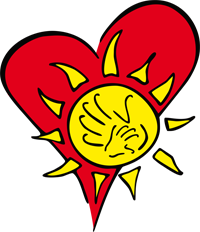 Woche vom  23.03. bis 27.03.2020		Klassen: 4a/4bViel Spaß und Erfolg beim Üben wünscht dir deine Klassenlehrerin!WochentagDeutsch√Mathematik√HSMontagAH S. 61gelbes IH S. 26, 27gelbes IH S. 48, 49IH S. 66 Nr. 1 und 2Mb S. 97 Nr. 1, 2a-cBearbeite folgende Themen von den Aufgabenblättern, die du in der Schule bekommen hast:- Verkehrswege in Thüringen- Bevölkerungsdichte / Lamdeshauptstadt Erfurt- Übe an der Landkarte!Denke an das Abschreiben der Heftereinträge und an das Bearbeiten der Seiten in der Reisefibel!DienstagSprb. S. 96, 97Sprb. S. 99 / 1 – 3 (Nr. 4 freiwillig)IH S. 67 Nr. 1 und 2
Ah S. 79 Nr. 1Bearbeite folgende Themen von den Aufgabenblättern, die du in der Schule bekommen hast:- Verkehrswege in Thüringen- Bevölkerungsdichte / Lamdeshauptstadt Erfurt- Übe an der Landkarte!Denke an das Abschreiben der Heftereinträge und an das Bearbeiten der Seiten in der Reisefibel!MittwochSprb. S. 98IH S. 70 Nr. 1 und 2Taschenrechner 
Mb S. 98/99 – Wähle 6 Aufgaben aus!Bearbeite folgende Themen von den Aufgabenblättern, die du in der Schule bekommen hast:- Verkehrswege in Thüringen- Bevölkerungsdichte / Lamdeshauptstadt Erfurt- Übe an der Landkarte!Denke an das Abschreiben der Heftereinträge und an das Bearbeiten der Seiten in der Reisefibel!DonnerstagSprb. S. 100 / 1 – 4AH S. 62Zufall und Wahrscheinlichkeit 
Ah S. 80/81Bearbeite folgende Themen von den Aufgabenblättern, die du in der Schule bekommen hast:- Verkehrswege in Thüringen- Bevölkerungsdichte / Lamdeshauptstadt Erfurt- Übe an der Landkarte!Denke an das Abschreiben der Heftereinträge und an das Bearbeiten der Seiten in der Reisefibel!FreitagSprb. S. 100 / 5Lb S. 20-22 + Aufg. S. 22Diagramme und Tabellen Ah S. 82Bearbeite folgende Themen von den Aufgabenblättern, die du in der Schule bekommen hast:- Verkehrswege in Thüringen- Bevölkerungsdichte / Lamdeshauptstadt Erfurt- Übe an der Landkarte!Denke an das Abschreiben der Heftereinträge und an das Bearbeiten der Seiten in der Reisefibel!Das geht immerWdW = Lernwörter üben (Schleichdiktat, Würfeldiktat, ordnen…)lesen im grünen IH – Trage auf der ersten Seite das Datum an der Feder ein!mdl. Rechnen – Addition und Subtraktion bis 100Uhrzeit ZeitspanneBearbeite folgende Themen von den Aufgabenblättern, die du in der Schule bekommen hast:- Verkehrswege in Thüringen- Bevölkerungsdichte / Lamdeshauptstadt Erfurt- Übe an der Landkarte!Denke an das Abschreiben der Heftereinträge und an das Bearbeiten der Seiten in der Reisefibel!